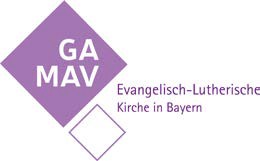 AnmeldeformularSchulungfür Mitarbeitervertretungen der Evang.-Luth. Kirche in Bayern im Mitarbeitervertretungs- und ArbeitsrechtReferenten: Frau Eleonora Dannecker und Herr KVD Gerhard BerligHiermit melde ich mich verbindlich zu der Schulung am 06. Dezember 2022 von 10 - 16 Uhr an.Anmeldeschluss: 25.11.2022Dienststellenbezeichnung der MAVAnsprechpersonAnschriftMAV E-Mail AdresseDienststelle/EinrichtungTräger Folgende Mitglieder von der oben genannten MAV werden angemeldet:Bitte zu jedem Teilnehmer eine Mailadresse für die Zusendung der Zugangsdaten angeben!Datum, Stempel und Unterschriftbitte an die Geschäftsstelle des Gesamtausschusses mailen:ga-kirche.geschaeftsstelle@elkb.de